教师招聘每日一练（9月27日）1.课堂上有学生开小差，属于( )。   [单选题]正确率：83.78%2.教育活动中，教师采用科学的方法组织引导学生跟着正确的方向，获得良好的发展，这句话的意思是说( )。   [单选题]正确率：97.3%3.学生为保持信息，对所学知识进行不断重复，巩固以前的知识，这叫做( )。   [单选题]正确率：91.89%4.某学生学习基础不错，但是学习成绩时起时伏，原因是晚上打开电视就想看，看电视太晚了来不及复习功课，他学习上的问题是不良的( )造成的   [单选题]正确率：86.49%5.( )是调整教育教学，以教师为主体产生的社会关系。   [单选题]正确率：70.27%选项小计比例A.注意的分散 (答案)3183.78%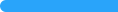 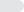 B.注意的转移616.22%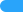 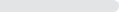 C.注意的分配00%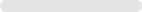 D.注意的平衡00%选项小计比例A.学生在教育中是被动客体00%B.教师在教育活动中是被动客体00%C.充分发挥教师在教育活动中的主导作用 (答案)3697.3%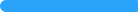 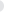 D.教师在教学活动中不能起到主导作用12.7%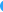 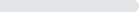 选项小计比例A.复述 (答案)3491.89%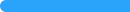 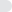 B.调节00%C.教育加工38.11%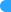 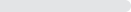 D.计划00%选项小计比例A.性格的态度特征410.81%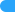 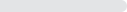 B.性格的情绪特征00%C.性格的意志特征 (答案)3286.49%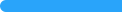 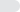 D.性格的理性特征12.7%选项小计比例A.义务教育法12.7%B.教师法 (答案)2670.27%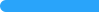 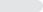 C.教育法1027.03%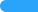 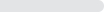 D.特殊教育法00%